Издавачка делатност и штампа – Књиге и брошуре у 2017. години –        У Републици Србији 2017. године објављено је 12 252 наслова књига и брошура, што представља повећање од 8,3% у односу на 2016. годину.        Укупним бројем књига обухваћене су и све књиге и брошуре које су штампане у Републици Србији а чији су издавачи из иностранства (који су посебно приказани).        Сва издања књига и брошура распоређена су по областима дефинисаним општом класификационом шемом Универзалне децималне класификације (УДК), која се користи у целом свету.          Највећи број књига и брошура објављен је у области лингвистике, филологије и књижевности (40%), затим у области друштвених наука (24%) и у области примењених наука и медицине (10%).          Најмањи број издатих издања је у области филозофије и психологије (3%) и у областима религије и природних наука (по 4%).         На српском језику објављено је 86% књига и брошура, вишејезичних издања 8%, док 6% чине издања на другим језицима. 1. Књиге и брошуре по областима (према УДK)1) Укупним бројем књига у Републици Србији обухваћени су и издавачи чије је седиште у иностранству.2. Књиге и брошуре према језику издања 1) Укупним бројем књига у Републици Србији обухваћени су и издавачи чије је седиште у иностранству.Методолошка објашњењаПодаци o издавачкoj делатности и штампи у Републици Србији у 2017. години резултат су редовног годишњег истраживања „Годишњи статистички лист за књиге и брошуре“.Циљ овог истраживања јесте прикупљање података о објављивању непериодичних публикација издатих у нашој земљи и стављених на располагање јавности, а према најважнијим библиографским обележјима на основу којих је могуће проучавање појава и токова у издавачкој делатности и штампи. Подаци су преузети из електронског каталога Народне библиотеке Србије – COBISSNBS, уз помоћ НБС. Подаци за 2017. годину односе се на оне библиографске записе који су сврстани у текућу библиографију Србије за књиге и брошуре (монографије).Универзална децимална класификација (УДК) представља међународну стандардну класификацију чији је задатак идентификација садржаја материјала и њихова класификација у одговарајуће научне групе.Контакт: vesna.jasovic_surlan@stat.gov.rs • тел.: 011 2412-922, локал 284Издаје и штампа: Републички завод за статистику, 11 050 Београд, Милана Ракића 5 
Tелефон: 011 2412-922 (централа) • Tелефакс: 011 2411-260 • www.stat.gov.rs
Одговара: др Миладин Ковачевић, директор 
Tираж: 20 ● Периодика излажења: годишња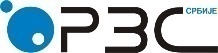 Република СрбијаРепублички завод за статистикуISSN 0353-9555САОПШТЕЊЕСАОПШТЕЊЕДД30број 280 - год. LXVIII, 12.10.2018.број 280 - год. LXVIII, 12.10.2018.Статистика културеСтатистика културеСРБ280 ДД30 121018Укупно 1)Република СрбијаРепублика СрбијаРепублика СрбијаРепублика СрбијаРепублика СрбијаРепублика СрбијаРепублика СрбијаИностран-ствоУкупно 1)Србија – северСрбија – северСрбија – северСрбија – југСрбија – југСрбија – југСрбија – југИностран-ствоУкупно 1)свегаБеоград-ски регионРегион ВојводинесвегаРегион Шумадије и Западне СрбијеРегион Јужне и Источне СрбијеРегион Косовo и МетохијaИностран-ствоУкупно122529883818017032286114310489583Општа група641490389101148697543Филозофија, психологија3663272794839221610Религија, теологија4883152585715895402315Друштвене науке (опште)3006256123232384342291802511Природне науке47136929178101504741Примењене науке, медицина, техника116792975417523589136103Уметност6705233801431427655115Лингвистика, филологија и књижевност4867394332057388884514261136Археологија, географија, биографија, историја576426301125141627369укупно1)Република СрбијаРепублика СрбијаРепублика СрбијаРепублика СрбијаРепублика СрбијаРепублика СрбијаРепублика СрбијаИностран-ствоукупно1)Србија – северСрбија – северСрбија – северСрбија – југСрбија – југСрбија – југСрбија – југИностран-ствоукупно1)свегаБеоград-ски регионРегион ВојводинесвегаРегион Шумадије и Западне СрбијеРегион Јужне и Источне СрбијеРегион Косовo и МетохијaИностран-ствоУкупно122529883818017032286114310489583  Српски10453837270451327202410588996757  Енглески3312612233865134665  Мађарски11711537781--11  Хрватски10110060401-1--  Бошњачки9178762981-4  Русински4040733-----  Словачки31308221--1-  Румунски22219121--1-  Албански181515-3--3-  Бугарски161212-413--  Немачки14104632-11  Француски129633111-  Руски9954-----  Норвешки444------  Ромски444------  Италијански3---3111-  Македонски3321-----  Грчки211-1--1-  Арапски111------  Шпански1---11---  Турски111------  Српски–енглески57145938772109495733  Српски–немачки63605643-3--  Српски–руски52444312-116  Српски–француски3329263422--  Српски–мађарски2020416-----  Српски–италијански1814122312-1  Српски–грчки118712-2-1  Српски–румунски1085311--1  Српски–шпански1099-1-1--  Српски–бугарски933-6-6--  Српски–русински87341-1--  Српски–латински777------  Српски–словачки75-52-2--  Српски–хрватски6651-----  Српски–арапски333------  Српски–кинески333------  Српски–ромски211-1-1--  Српски–турски111------  На више језика13210278242741853  Остали1287141-3-